Agenda 
Campus Bicycle Advisory CommitteeColorado State UniversityThursday, November 10, 2022 
11:30 – 1 pm Join Zoom Meeting (this is the current link and is active through Dec. 2022)https://zoom.us/j/97778213388?pwd=Q0dDU2oza25VNGRDcmNRcEh4c2FaZz09In attendance: Erika Benti, Ed Peyronnin, Sylvia Cranmer, Aaron Fodge, Adrian MacDonald, Bret Ellis, Cam, Cortney Geary, David Hansen, Jenne Schmidt, Ally Claar, Dan Baker, Jamie Gaskill, Joy Childress, Lillian Nugent, Rachel Ruhlen, Tamene AbebeCall to order (Sylvia)Introductions/roundtable – 20 mins.  Name/Connection to CBAC/News to share?Colorado Safety Stop – follow up discussion/update from sub-groups if available - Ed Peyronnin, 10 mins.Lauren Nagle will take the lead on the education subcommitteeEd will take the lead on the Data subcommitteeAdded Mike Avrech from City of FC Police to Enforcement subcommitteeInvite new VPUO to CBAC meeting – when? – Aaron Fodge/Erika Benti, 5 mins.Brendan is new to the University and Aaron would like for CBAC to extend an invitation to him and explain our role, how we report to the President’s Sustainability Commission, we are a Platinum Bicycle Friendly University, etc.Plan for 2023 CBAC meetings, opt-in survey – Erika Benti, 5 mins.If you would like to get the 2023 CBAC invites and haven’t already completed the opt-in poll, please add your name to: https://colostate.az1.qualtrics.com/jfe/form/SV_6VfzEV768ASxYXA Alternative Transportation Fee Advisory Board (ATFAB) application for Rams Ride Right – Erika Benti, 10 mins.Erika asked for volunteers to help put together the ATFAB application (due Jan 20) for Rams Ride Right this year. How should we modify the current program to include education around the Colorado Safety Stop Law?
Sylvia and Joy interested in working on this.City BAC CSU rep interest? If not, Ed will remain in that role – Sylvia, 5 mins.City of Fort Collins—E-Bike for Frontline Workers – UpdateCan-do Colorado Grant from state energy office to give e-bikes to 35 essential workers, including many CSU employees.
There has been some theft of bikes and others are concerned about riding their bikes to campus because they are concerned about theft.City of Fort Collins – Center Avenue Repaving and Striping – UpdateCenter Ave just east of Shields to just south of Prospect will be repaved, recommendations for protected bike lanes in that area as part of the Active Modes Plan; looking for opportunity to incorporate in upcoming repaving, even if it is a temporary pilot.Question from Aaron: Will there at least be buffered bike lanes? Cortney: YesQ from David: how are mid-block crossings evaluated from City; specifically at-grade crossing of Spring Creek Trail and Center Ave (especially while underpass is flooded)Pitkin Bike Lane Project – Aaron Fodge, 5 mins. Collecting feedback from neighbors and other stakeholders about advisory bike lane. 
Check out a video showing the Upcoming CSU employee development sessions – Jamie Gaskill, 5 mins.Catherine Douras and Jessica Reevas are two new League Cycling Instructors coming out of the seminar this October.Proposing lots of great sessions for January HDS trainings and PDIs:PROPOSED 2023 HDS SESSIONS:Shape the Future of Transportation at CSUParking Permits and Beyond Bicycle Friendly DriverCycling in Winter

PROPOSED FOR 2023 PDIShape the Future of Transportation at CSUCommuting Solutions for a Hybrid Work EnvironmentTeleworking Best PracticesKeep Your Bike Rollin' - From Basic Maintenance to Safe Cycling on CampusBicycle Friendly DriverCycling in WinterSmart Cycling Part 1: Road Rules (classroom)Smart Cycling Part 2: Road Skills (on-bike)
Messaging for the signs that go on bike racks – Jamie Gaskill, 5 mins.Considering updating signs that go in bike racks; want to come up with signs that can be switched out seasonally to get different messages out. Use this link to provide feedback: https://colostate.sharepoint.com/:w:/s/PTS_Transportation_Team/EfBf0L1-uYZAgvwsPMujLYAB3Mvm8IYTMyHX7SSYyWAa2Q?e=fHLHcC Ideas:-Registration is required-Join CBAC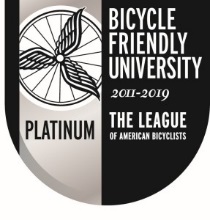 